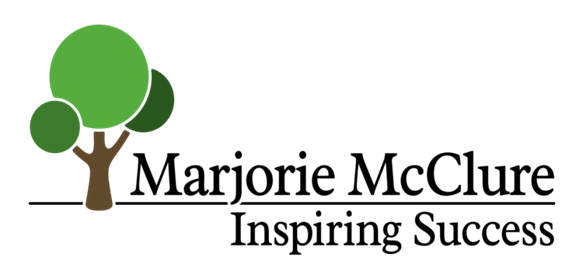 MARJORIE McCLURE SCHOOLHawkwood Lane, ChislehurstKent BR7 5PWTel: 0208 467 0174/5Website: www.marjoriemcclure.org.ukMaths Lead Teacher – PermanentMaternity cover – Temporary from February 2022Salary:  MPS or UPS + 1 SEN ptMarjorie McClure School is a special school for pupils aged 4 to 19 who have a wide range of physical disabilities, medical needs and associated learning difficulties or sensory impairments. We are an outstanding school with an inclusive ethos.  It is a calm, friendly and stimulating place to work.At Marjorie McClure we believe that learning is an adventure, one filled with inspirational, creative opportunities and a variety of experiences to enable every individual to grow and become their best self. Learning opportunities are diverse and child centered, with an emphasis on life skills, communication and developing independence, giving everyone the opportunity to achieve both academic and personal success. We work together to break down barriers and cultivate a respectful, inclusive community. Together we are brave, together we inspire success. We currently have positions for a permanent Maths Lead Teacher and a temporary maternity cover Teacher to support students in our primary department starting 21st February 2022.We are looking for exceptional teachers who can flexibly teach different age ranges and subjects, particularly Maths, English and PSHE, and to take on pastoral responsibility for a form group. Discussion around personal strengths will form part of the interview process. We are looking to appoint excellent classroom practitioners who are enthusiastic, highly skilled, creative and flexible with an interest in working with pupils with SEN. These posts are suitable for excellent mainstream teachers who wants to develop their SEN experience, as well as those with SEN experience.  These posts offer the opportunity to join an enthusiastic, highly skilled and friendly team of staff, pupils, parents and Governors committed to ensuring that all of our pupils achieve their full potential.We can offer visits to candidates after school hours following covid safety procedures, please contact the school to arrange.Closing date for applications - Tuesday 30th November 2021Interview date: Tuesday 7th December 2021Marjorie McClure School is committed to safeguarding and promoting the welfare of children and young people and expects all staff and volunteers to share this commitment.